Publicado en Madrid el 25/05/2023 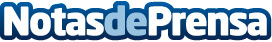 Magnesitas Navarras y BCB: Termografía en hornos rotatorios con el sistema bcbRotaryScan  Un caso de éxito de monitorización con termografía infrarroja para la detección temprana de fallos y la vigilancia continua y en líneaDatos de contacto:juan briñez forero606 750 564 Nota de prensa publicada en: https://www.notasdeprensa.es/magnesitas-navarras-y-bcb-termografia-en_1 Categorias: Madrid Navarra Servicios Técnicos Otras Industrias http://www.notasdeprensa.es